О денежном содержании и гарантияхлицам, замещающим муниципальныедолжности сельского поселения КарымкарыВ соответствии со статьей 136 Бюджетного кодекса Российской Федерации, Федеральным законом от 06 октября 2003 года № 131-ФЗ «Об общих принципах организации местного самоуправления в Российской Федерации", на основании закона Ханты-Мансийского автономного округа – Югры от 28 декабря 2007 года № 201-оз «О гарантиях осуществления полномочий депутата, члена выборного должностного лица местного самоуправления в Ханты-Мансийском автономном округе – Югре», постановления Правительства Ханты-Мансийского автономного округа - Югры от 24 декабря 2007 года № 333-п «О нормативах формирования расходов на оплату труда депутатов, выборных должностных лиц местного самоуправления, осуществляющих свои полномочия на постоянной основе, и муниципальных служащих в Ханты-Мансийском автономном округе - Югре", Совет депутатов сельского поселении Карымкары  РЕШИЛ:Утвердить: Положение о денежном содержании лиц, замещающих муниципальные должности сельского поселения Карымкары, согласно приложению 1.1.2. Положение о порядке и размерах выплат по страхованию лиц, замещающих муниципальные должности сельского поселения Карымкары, согласно приложению 2.2. Признать утратившими силу решения Совета депутатов сельского поселения Карымкары:2.1. № 77 от 28.05.2009 г. «О гарантиях лицам, замещающим муниципальные должности в муниципальном образовании сельское поселение Карымкары»;2.2. № 115 от 17.03.2010 г. «О внесении изменений в решение Совета депутатов от 28.05.2009 № 77 «О гарантиях лицам, замещающим муниципальные должности в муниципальном образовании сельское поселение Карымкары»;2.3. № 195 от 09.04.2012 «О внесении изменений в решение Совета депутатов от 28.05.2009 г. № 77 «О гарантиях лицам, замещающим муниципальные должности в муниципальном образовании сельское поселение Карымкары».3. Решение вступает в силу с момента обнародования и распространяется на правоотношения, возникшие с 01 января 2018 года.4. Настоящее решение обнародовать на информационных стендах и на официальном сайте  сельского поселения Карымкары.5. Контроль за выполнением решения оставляю за собой.Глава сельского поселения Карымкары                                                  М.А. КлимовПриложение 1к решению Совета депутатовсельского поселения Карымкарыот «22» июня 2018г. № 254                                                                ПОЛОЖЕНИЕо денежном содержании лиц, замещающих муниципальные должности сельского                                     поселения Карымкары1. Общие положения1.1. Положение о денежном содержании лиц, замещающих муниципальные должности сельского поселения Карымкары (далее - Положение) разработано в соответствии с Бюджетным кодексом Российской Федерации, Федеральным законом от 06 октября 2003 года № 131-ФЗ «Об общих принципах организации местного самоуправления в Российской Федерации", на основании постановления Правительства Ханты-Мансийского автономного округа - Югры от 24 декабря 2007 года № 333-п "О нормативах формирования расходов на оплату труда депутатов, выборных должностных лиц местного самоуправления, осуществляющих свои полномочия на постоянной основе, и муниципальных служащих в  Ханты-Мансийском автономном округе - Югре".1.2. Положение определяет порядок регулирования вопросов оплаты труда выборных должностных лиц местного самоуправления сельского поселения Карымкары осуществляющих свои полномочия на постоянной основе (далее - лица, замещающие муниципальные должности).1.3. Установленные данным Положением выплаты, входящие в состав оплаты труда лиц, замещающим муниципальные должности, производятся в пределах утвержденного планового фонда оплаты труда, сформированного в соответствии с нормативами, установленными Правительством Ханты-Мансийского автономного округа - Югры.1.4. Денежное содержание лиц, замещающих муниципальные должности состоит из:1) ежемесячного денежного вознаграждения;2) ежемесячного денежного поощрения;3) ежемесячной процентной надбавки за работу со сведениями, составляющими государственную тайну;3.1.) ежемесячной (персональной) выплаты за сложность, напряженность и высокие достижения в работе;4) ежемесячной процентной надбавки за работу в районах Крайнего Севера и приравненных к ним местностях;5) районного коэффициента за работу в районах Крайнего Севера и приравненных к ним местностях;6) премий за выполнение особо важных и сложных заданий;7) денежного поощрения по результатам работы за квартал, за год;8) единовременной выплаты при предоставлении ежегодного оплачиваемого отпуска и материальной помощи;9) иных выплат, предусмотренных федеральными законами и другими нормативными правовыми актами.1.5. Для определения размера выплат, установленных в виде месячного фонда оплаты труда, учитываются составляющие денежного содержания, предусмотренные подпунктами 1-5 настоящего пункта, за исключением случаев, предусмотренных федеральными законами, настоящим Положением и другими правовыми актами.

                                              2. Размер ежемесячного денежного вознаграждения2.1. Размер денежного вознаграждения главы сельского поселения Карымкары – 3237 рублей.3. Ежемесячное денежное поощрение3.1 Ежемесячное денежное поощрение выплачивается лицам, замещающим муниципальные должности в размере 5,6 ежемесячного денежного вознаграждения.
4. Ежемесячная процентная надбавка за работу со сведениями, составляющими государственную тайну4.1. Размер ежемесячной процентной надбавки за работу со сведениями, составляющими государственную тайну составляет 8 денежных вознаграждений – 2158 рублей в месяц. Данный размер учитывается только в том случае, если в функциональные обязанности лица, занимающего выборную должность, входит работа, связанная с допуском к государственной тайне на постоянной основе.
           5. Премии за выполнение особо важных и сложных заданий5.1. Лицу, замещающему муниципальную должность может быть выплачена премия за выполнение особо важных и сложных заданий.5.2. Премии за выполнение особо важных и сложных заданий устанавливается представителем нанимателя (работодателем) в размере 24,5 денежного вознаграждения – 6609 рублей в месяц.5.3. Денежное поощрение за выполнение особо важных и сложных заданий, не выплачиваются лицам, замещающим муниципальную должность менее одного месяца, за исключением лиц, переведенных с иной должности муниципальной службы органа местного самоуправления сельского поселения.5.4. Премия за выполнение особо важных и сложных заданий может быть выплачена:- за выполнение особо важных, сложных работ, разработку программ, методик и других документов, имеющих особую сложность и важное значение для улучшения социально-экономического положения в сельском поселении, определенной сфере деятельности;- за личный вклад лица, замещающего муниципальную должность в участие сельского поселения Карымкары в мероприятиях федерального, регионального, межмуниципального и районного значения;- за непосредственное участие в разработке проектов муниципальных правовых актов.5.5. Решение о выплате денежного поощрения за выполнение особо важных и сложных заданий оформляется соответствующим приказом (распоряжением) работодателя.

                        6. Денежное поощрение по результатам работы за квартал, годПремия по результатам работы за квартал, год является составной частью денежного содержания лиц, замещающих муниципальные должности и выплачивается в порядке, установленном настоящим Положением.Размер денежного поощрения по результатам работы за квартал (до одного фонда оплаты труда), год (до трех фондов оплаты труда) устанавливается распоряжением руководителя администрации сельского поселения Карымкары. Денежное поощрение по результатам работы за I, II, III кварталы выплачивается в первый месяц, следующий за последним месяцем каждого квартала, по результатам работы за IV квартал – до 20 декабря текущего года, по результатам работы за год – в декабре текущего года либо не позднее первого квартала, следующего за отчетным годом.Денежное поощрение по результатам работы за квартал, год выплачивается за счет фонда оплаты труда пропорционально отработанному времени согласно табелю учета использования рабочего времени.Денежное поощрение по результатам работы за год выплачивается лицам замещающим муниципальные должности, которые состояли в списочном составе администрации сельского поселения Карымкары по состоянию на 31 декабря текущего года.В случае досрочного прекращения полномочий лица, замещавшего муниципальную должность и осуществляющего свои полномочия на постоянной основе, проработавшего неполный квартал, календарный год, денежное поощрение по результатам работы за квартал, год назначается и выплачивается по следующим основаниям:в связи с выходом на пенсию;в иных случаях по уважительным причинам (в связи с ликвидацией администрации сельского поселения Карымкары, по состоянию здоровья в соответствии с медицинским заключением, в связи со смертью лица, замещающего муниципальную должность).В случае расторжения трудового договора с лицом, замещавшим муниципальную должность и осуществляющим свои полномочия на постоянной основе, по основаниям пункта 4 статьи 83 Трудового кодекса Российской Федерации, премия, денежное поощрение по результатам работы за квартал, год не выплачивается.Денежное поощрение по результатам работы за квартал, год рассчитывается пропорционально отработанному времени согласно табелю учета использования рабочего времени. Выплаты производятся исходя из размера месячного фонда оплаты труда на момент издания распоряжения руководителя администрации сельского поселения Карымкары.     7. Единовременная выплата при предоставлении ежегодного оплачиваемого отпуска7.1. Единовременная выплата при предоставлении ежегодного оплачиваемого отпуска выплачивается один раз в календарном году при предоставлении лицу, замещающему муниципальную должность ежегодного оплачиваемого отпуска.7.2. Выплата производится в размере трех с половиной месячных фондов оплаты труда.7.3. В случае разделения ежегодного оплачиваемого отпуска в установленном порядке на части единовременная выплата при предоставлении ежегодного оплачиваемого отпуска выплачивается при предоставлении любой из частей указанного отпуска. 8. Материальная помощь8.1. Лицу, замещающему муниципальную должность, выплачивается материальная помощь в случае смерти близких родственников (родители, муж (жена), дети, братья и сестры).8.2. Размер материальной помощи составляет один месячный фонд оплаты труда лица, замещающего муниципальную должность в муниципальном образовании сельское поселение Карымкары и выплачивается в течение 5 рабочих дней на основании распоряжения (приказа) работодателя, при наличии заявления лица, замещающего муниципальную должность с приложением документов, подтверждающих соответствующий факт.9. Формирование фонда оплаты труда лиц,замещающих муниципальные должности9.1. В отношении лиц, замещающих муниципальные должности, нормативы определяются (складываются) из:суммы средств, направляемых для выплаты денежного вознаграждения из расчета на год, размер которого устанавливается решением Совета депутатов сельского поселения Карымкары;суммы средств, направляемых дополнительно сверх выплаты денежного вознаграждения, для выплаты (в расчете на год):1) ежемесячного денежного поощрения - в размере 67 денежных вознаграждений;2) ежемесячной процентной надбавки за работу со сведениями, составляющими государственную тайну, - в размере 8 денежных вознаграждений. Данный размер учитывается только в том случае, если в функциональные обязанности лица, замещающего муниципальную должность, входит работа, связанная с допуском к государственной тайне;3) премий за выполнение особо важных и сложных заданий, ежемесячной (персональной) выплаты за сложность, напряженность и высокие достижения в работе - в размере 24,5 денежного вознаграждения;4) премии по результатам работы за квартал, год - в размере 4,5 месячных фондов оплаты труда, которые определяются из расчета:- суммы средств, направляемых для выплаты денежного вознаграждения из расчета на год, и на основе установленного размера денежного вознаграждения решением Совета депутатов сельского поселения Карымкары, и выплат в размерах, установленных в абзацах 1) - 3) пункта 9.1 настоящего Положения по соответствующим должностям, деленных на 12 и умноженных на 4,5;5) единовременной выплаты при предоставлении ежегодного оплачиваемого отпуска и материальной помощи - в размере 3,5 месячного фонда оплаты труда, которая определяется исходя из суммы средств, направляемых для выплаты денежного вознаграждения из расчета на год, и на основе установленного размера денежного вознаграждения решением Совета депутатов сельского поселения Карымкары, и выплат в размере, установленных в абзацах 1) - 4) пункта 9.1 настоящего Положения по соответствующим должностям, деленных на 12 и умноженных на 3,5;6) части денежного вознаграждения при уходе в отпуск - в размере одного месячного фонда оплаты труда, размер которого определяется из расчета суммы средств, направляемых для выплаты денежного вознаграждения из расчета на год, и на основе установленного размера денежного вознаграждения решением Совета депутатов сельского поселения Карымкары, и выплат в размерах, установленных в абзацах 1) - 2) пункта 9.1 настоящего Положения по соответствующим должностям, деленных на 12.9.2. Норматив формирования расходов на оплату труда лиц, замещающих муниципальные должности, определяется из расчета суммы средств, направляемых на выплату денежных вознаграждений по соответствующей должности и выплат, формируемых за счет средств, предусмотренных в пункте 9.1 настоящего Положения, а также за счет средств:1) на выплату районного коэффициента за работу в районах Крайнего Севера и приравненных к ним местностях;2) на выплату ежемесячной процентной надбавки за работу в районах Крайнего Севера и приравненных к ним местностях;3) на иные выплаты, предусмотренные федеральными законами и иными нормативными правовыми актами Российской Федерации и Ханты-Мансийского автономного округа - Югры.Приложение 2к решению Совета депутатов сельского поселения Карымкары от «22» июня 2018 года № 254ПОЛОЖЕНИЕо порядке и размерах выплат по страхованию лиц, замещающих муниципальныедолжности в муниципальном образовании сельское поселение КарымкарыОбщие положенияНастоящее Положение в соответствии с Законами Ханты-Мансийского автономного округа - Югры от 28.12.2007 № 201-оз "О гарантиях осуществления полномочий депутата, члена выборного органа местного самоуправления, выборного должностного лица местного самоуправления в Ханты-Мансийском автономном округе - Югре", от 24.10.2005 № 88-оз "О порядке и размерах выплат по обязательному государственному страхованию лиц, замещающих государственные должности Ханты-Мансийского автономного округа - Югры, и лиц, замещающих должности государственной гражданской службы Ханты - Мансийского  автономного округа - Югры" определяет случаи, порядок и размеры выплаты по страхованию лиц, замещающих муниципальные должности.Страхованию в соответствии с настоящим Положением подлежат: глава сельского поселения Карымкары, иные лица, замещающие муниципальные должности и работающие на постоянной основе (далее по тексту - лица, замещающие муниципальные должности).Страхование осуществляется за счет средств бюджета сельского поселения Карымкары на случай смерти, причинения ущерба здоровью и имуществу застрахованных лиц, утраты застрахованными лицами трудоспособности в период исполнения должностных обязанностей (замещения муниципальной должности).Органами местного самоуправления (страхователями), осуществляющими страхование лиц, замещающих муниципальные должности, являются администрация сельского поселения Карымкары.Страховщиком признается страховая компания - победитель соответствующего конкурса, проведенного в соответствии с действующим законодательством.Страховые случаиСтраховыми случаями являются внезапные непреднамеренные для страхователя и лиц, замещающих муниципальные должности, события, происшедшие в период действия договора страхования и сопровождающиеся ранениями, увечьями и иными повреждениями здоровья, приведшими к временной утрате общей трудоспособности, назначению инвалидности либо смерти лиц, замещающих муниципальные должности; повреждением или утратой имущества лиц, замещающих муниципальные должности, при:исполнении ими должностных обязанностей на рабочем месте, в командировках, разъездах, при следовании пешком;следовании к месту работы или возвращении с места работы пешком, на транспорте, предоставленном страхователем, личном или общественном транспорте;следовании к месту служебной командировки и обратно;иных обстоятельствах в связи со служебной деятельностью застрахованного.Страховыми признаются случаи, если они произошли вследствие:1) причинения следующего вреда здоровью:ожоги в результате взрыва, действия электрического тока, пожара, химического, термического ожога и иного воздействия;ушибы или иные повреждения здоровья в результате обвала, падения предметов, падения лиц, замещающих муниципальные должности;ранения и иные повреждения здоровья в результате нападения животных, противоправных действий третьих лиц, использования лицами, замещающими муниципальные должности, или третьими лицами транспортных средств, инструментов, оружия;профессионального заболевания, острого или обострения хронического заболевания;повреждения или утраты имущества в случае пожара, взрыва, действия воды, похищения имущества путем кражи, грабежа, разбоя, угона транспорта, порчи имущества, дорожно-транспортного происшествия, происшедшего не по вине застрахованного.2.3. Не являются страховыми случаями внезапные непреднамеренные для страхователя и застрахованного липа события, происшедшие в период действия договора страхования и сопровождающиеся ранениями, увечьями и иными повреждениями здоровья, приведшими к временной утрате общей трудоспособности, назначению инвалидности либо смерти лиц, замещающих муниципальные должности; повреждением или утратой имущества лиц, замещающих муниципальные должности, а именно:связанные с уходом за больным членом семьи или ребенком;связанные с объявлением карантина в установленном порядке;при протезировании в условиях протезно-ортопедического стационара;при заболеваниях СПИДом, венерическими заболеваниями и заболеваниями, передающимися половым путем;самоубийства (кроме случаев, когда служащий был вынужден совершить суицид в результате противоправных действий третьих лиц, не являющихся лицами, имеющими право на получение страховых выплат);события, вызванные умышленными действиями лиц, замещающих муниципальные должности, по причинению вреда здоровью и (или) имуществу;события, вызванные добровольным приведением лицами, замещающими муниципальные должности, себя в состояние алкогольного, наркотического или токсического опьянения, если это послужило основной причиной несчастного случая;несчастный случай при совершении или попытке совершения застрахованным лицом противоправных действий;управление застрахованным лицом транспортным средством без права такого управления или в состоянии алкогольного, наркотического опьянения либо заведомая передача управления транспортным средством лицу, не имеющему права управления или находящемуся в состоянии алкогольного, наркотического опьянения;события, вызванные дорожно-транспортным происшествием, происшедшим по вине застрахованного лица;другие случаи, не связанные со служебной деятельностью.3. Возмещение причиненного вреда3.1. Вред, причиненный здоровью и имуществу лиц, замещающих муниципальные должности, возмещается в следующих размерах:В случае гибели (смерти) лиц, замещающих муниципальные должности, в период работы либо в течение двух лет после увольнения не за виновные действия, если она наступила вследствие причинения вреда здоровью в связи с их служебной деятельностью, их наследникам - в размере, равном страховой сумме возмещения вреда, причиненного здоровью лицу, замещающему муниципальную должность.В случае причинения вреда здоровью лиц, замещающих муниципальные должности, в связи с их служебной деятельностью, исключающего возможность дальнейшего замещения муниципальной должности, при получении инвалидности I группы - в размере, равном 50 процентам от страховой суммы возмещения вреда, причиненного здоровью лицу, замещающему муниципальную должность.В случае причинения вреда здоровью лиц, замещающих муниципальные должности, в связи с их служебной деятельностью, исключающего возможность дальнейшего замещения муниципальной должности, которую застрахованный замещал до причинения вреда здоровью, при получении инвалидности II группы - 25 процентов от страховой суммы возмещения вреда, причиненного здоровью; при получении инвалидности III группы - 15 процентов от страховой суммы возмещения вреда, причиненного здоровью.В случае причинения вреда здоровью лиц, замещающих муниципальные должности, в связи с их служебной деятельностью, не повлекшего стойкой утраты трудоспособности и не повлиявшего на способность заниматься в дальнейшем профессиональной деятельностью, если временная утрата трудоспособности лиц, замещающих муниципальные должности, длилась два и более месяца, - в размере, равном 6- кратному размеру месячного денежного содержания лиц, замещающих муниципальные должности.В случае причинения вреда здоровью лиц, замещающих муниципальные должности, в связи с их служебной деятельностью, не повлекшего постоянной (полной или частичной) утраты общей трудоспособности, не повлиявшего на способность занимать в дальнейшем профессиональной деятельностью, выплачивается соответствующая часть страхового обеспечения в размере дневного денежного содержания за каждый день нетрудоспособности сверх выплаты пособия по государственному социальному страхованию.В случае причинения вреда (повреждения, утраты) имуществу, в том числе транспортным средствам, лиц, замещающих муниципальные должности, принадлежащему им по праву собственности, в связи с их служебной деятельностью - в полном размере.В случае временной утраты трудоспособности лиц, замещающих муниципальные должности, в связи с общим или иным заболеванием, не связанным со служебной деятельностью, наступившим в период действия страхового покрытия, производится выплата страхового пособия в размере разницы между суммой дневного денежного содержания застрахованного лица и суммой выплаты пособия по социальному государственному страхованию не более чем за 21 день нетрудоспособности (за исключением случаев нахождения в отпуске по беременности и родам, а также госпитализации и последующей реабилитации).Размеры страховой суммы и страховой выплаты определяются в соответствии ' федеральным законодательством и (или) договором.Страховые выплаты производятся при наличии положительного заключения экспертной комиссии, образуемой в Администрации сельского поселения Карымкары, которая в соответствии с пунктом 1.3 настоящего Положения является страхователем, о связи страхового случая со служебной деятельностью лиц, замещающих муниципальные должности, в случаях:Предусмотренных подпунктами 3.1.1 - 3.1.5, 3.1.7 пункта 3.1 настоящего Положения, после смерти (гибели) лица, замещающего муниципальную должность, - в соответствии с законодательством или сразу после назначения инвалидности лицам, замещающим муниципальные должности.Предусмотренных подпунктом 3.1.6, - сразу после положительного заключения экспертной комиссии о повреждении, утрате имущества в связи со служебной деятельностью.Экспертная комиссия проводит заседания по мере необходимости, но не позднее одной недели с момента сообщения о происшедшем страховом случае.4. Заключительные положенияСтрахование осуществляется за счет средств, выделяемых на эти цели страхователям из бюджета сельского поселения Карымкары.При формировании проекта бюджета сельского поселения Карымкары на очередной финансовый год устанавливаются следующие нормативы:страховая сумма возмещения вреда, причиненного здоровью лиц, замещающих муниципальные должности, в связи с их деятельностью, 9-кратному размеру их месячного денежного содержания;страховая сумма возмещения вреда, причиненного имуществу лиц, замещающих муниципальные должности, в связи с их служебной деятельностью, равная 3-кратному размеру их месячного денежного содержания;сумма страховых взносов на случай причинения вреда здоровью, равная 0,7 процента от 9 месячных денежных содержаний лиц, замещающих муниципальные должности (страховая сумма);сумма страховых взносов на случай повреждения или утраты имущества, равная 1,8 процента от 3 месячных денежных содержаний лиц, замещающих муниципальные должности (страховая сумма).Страхование лиц, замещающих муниципальные должности, осуществляется ежегодно на полный календарный год.Отношения между участниками отношений страхования, регулируемых настоящим Положением, осуществляются также в соответствии с договором, заключаемым страхователем и страховщиком ежегодно.Страховщик, заключивший указанный договор, обязан представлять страхователю один раз в полугодие, а также за год в целом сведения о происшедших за соответствующий период страховых случаях, размерах и суммах фактически выплаченных страховых выплат.Вышеуказанные сведения должны быть представлены страховщиком страхователю не позднее последнего числа месяца, следующего за месяцем прекращения соответствующего периода.Ответственность за неисполнение или ненадлежащее исполнение договора, а также последствия неисполнения или ненадлежащего исполнения договора устанавливается договором страхования.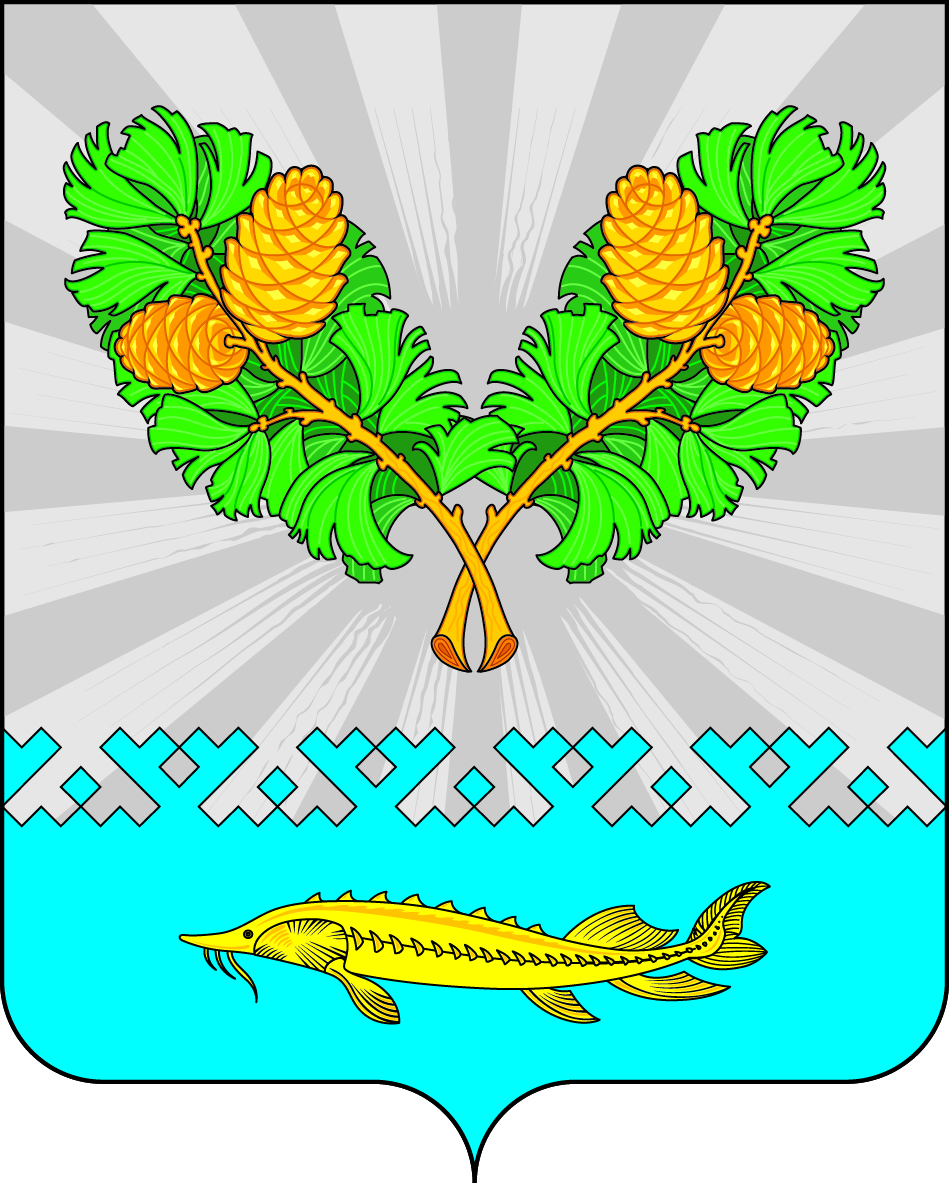 СОВЕТ ДЕПУТАТОВ СЕЛЬСКОГО ПОСЕЛЕНИЯ КАРЫМКАРЫ                                        Октябрьского районаХанты – Мансийского автономного округа – ЮгрыРЕШЕНИЕСОВЕТ ДЕПУТАТОВ СЕЛЬСКОГО ПОСЕЛЕНИЯ КАРЫМКАРЫ                                        Октябрьского районаХанты – Мансийского автономного округа – ЮгрыРЕШЕНИЕСОВЕТ ДЕПУТАТОВ СЕЛЬСКОГО ПОСЕЛЕНИЯ КАРЫМКАРЫ                                        Октябрьского районаХанты – Мансийского автономного округа – ЮгрыРЕШЕНИЕСОВЕТ ДЕПУТАТОВ СЕЛЬСКОГО ПОСЕЛЕНИЯ КАРЫМКАРЫ                                        Октябрьского районаХанты – Мансийского автономного округа – ЮгрыРЕШЕНИЕСОВЕТ ДЕПУТАТОВ СЕЛЬСКОГО ПОСЕЛЕНИЯ КАРЫМКАРЫ                                        Октябрьского районаХанты – Мансийского автономного округа – ЮгрыРЕШЕНИЕСОВЕТ ДЕПУТАТОВ СЕЛЬСКОГО ПОСЕЛЕНИЯ КАРЫМКАРЫ                                        Октябрьского районаХанты – Мансийского автономного округа – ЮгрыРЕШЕНИЕСОВЕТ ДЕПУТАТОВ СЕЛЬСКОГО ПОСЕЛЕНИЯ КАРЫМКАРЫ                                        Октябрьского районаХанты – Мансийского автономного округа – ЮгрыРЕШЕНИЕСОВЕТ ДЕПУТАТОВ СЕЛЬСКОГО ПОСЕЛЕНИЯ КАРЫМКАРЫ                                        Октябрьского районаХанты – Мансийского автономного округа – ЮгрыРЕШЕНИЕСОВЕТ ДЕПУТАТОВ СЕЛЬСКОГО ПОСЕЛЕНИЯ КАРЫМКАРЫ                                        Октябрьского районаХанты – Мансийского автономного округа – ЮгрыРЕШЕНИЕСОВЕТ ДЕПУТАТОВ СЕЛЬСКОГО ПОСЕЛЕНИЯ КАРЫМКАРЫ                                        Октябрьского районаХанты – Мансийского автономного округа – ЮгрыРЕШЕНИЕ«22»июня2018 г№254п. Карымкарып. Карымкарып. Карымкарып. Карымкарып. Карымкарып. Карымкарып. Карымкарып. Карымкарып. Карымкарып. Карымкары